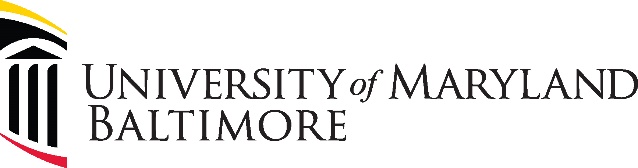 Grievance and Appeals FormNonexempt Bargaining Unit employees, please refer to Article 13 of the Memorandum of Understanding.  All employees should also refer to USM/UMB Policies and Procedures VII – 8.00 USM Policy on Grievances for Nonexempt and Exempt Staff Employees and UMB Guidelines and Procedures VII – 8.00 (A) for additional information. The MOU is available on-line at www.hr.umaryland.edu/er and the USM policies are on-line at www.umaryland.edu/hrpolicies or upon request from Employee/Labor Relations, Human Resource Services, at 620 W. Lexington Street, Third Floor. 410-706-7302.Employee’s Name: _________________________  Job Title:_______________________School/Department:___________________________________________________________Campus Address/Location:____________________________________________________Campus Phone: _____________________      Home Phone: _________________________Employee’s Statement of Grievance: ________________________________________________________________________________________________________________________________________________________________________________________________________Employee’s Recommended Solution:__________________________________________________________________________________________________________________________Employee’s Representative: ________________________    Reps. Phone: ______________Representative’s Address: _________________________________________________________________________________________________	________________________Employee’s Signature					DateStep I.  Department Head or Designee   	Date Received: ______________________Disposition:________________________________________________________________________________________________________________________________________________________________________		______________________________Department Head/Designee Signature		DateI wish to appeal the Step I Grievance Decision:____________________________________	______________________________Employee’s Signature				DateSee UMB VII - 8.00 (A) for Step II and Step III Appeal and Mailing Instructions.